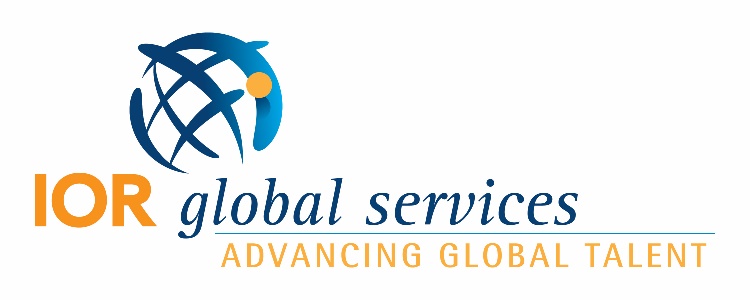 Tips to Prevent Deductions from Security DepositThe definition of normal wear and tear is subjective depending on the individual landlord. Below are some preventive measures to help protect you from getting a deduction from your security deposit at lease term end. •	Always get written permission from landlord before doing any work•	Use removable hooks when hanging pictures/items•	Do not put any holes in doors or doorframes•	Patch up and touch up holes before vacating (as applicable in lease agreement)•	Try to remove stains, marks on wall, doors etc. immediately to avoid stubborn stains•	Regularly vacuum and maintain the carpet; clean tile, marble, linoleum or wood flooring – please refer to the lease contract for the necessity of having the carpet professionally cleaned•	Take extra precautions when moving furniture (especially heavy furniture) to avoid scratches •	It is recommended that you get renter’s insurance for personal contents•	If touching up paint (and only if permitted in lease agreement), keep the color code of the original paint•	Change the furnace`s filter regularly (per landlord`s instructions)•	Replace light bulbs if needed•	Replace batteries on smoke and carbon monoxide detectors•	Keep the washing machine clean and dry to prevent mold•	Keep dryer`s filter clean•	Save Property Move In Inspection report and photos. You will need this at the time of your move outFor DPM to CompleteFor DPM to CompleteAssignee NameMonthly Rental Max. Budget provided by BoeingIOR Destination Program ManagerIOR Destination Services ConsultantFor Lease Reviewer to CompleteFor Lease Reviewer to CompleteFor Lease Reviewer to CompleteTenant(s)/Person(s) Signing LeaseRental Property AddressLease Term DatesMonthly Rent:Other monthly fees, if applicableTotalMonthly Rent:Other monthly fees, if applicableTotalMonthly Rent:Other monthly fees, if applicableTotalWhat Utilities are the Tenant’s Responsibilities?Landlord’s Name (required)Landlord’s Email and Phone Number (required)Landlord’s Phone Number (required)Early Lease Termination/Break Clause Include REQUIRED BY BOEINGLandlord Break Clause. Can landlord terminate the lease without cause?  If yes, please document terms.  Renewal Terms:Written Notice to Vacate:Additional Terms not included in the original lease: Additional Terms not included in the original lease: Additional Terms not included in the original lease: 